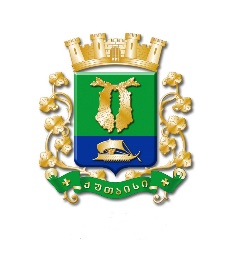 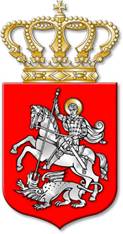 ს  ა  ქ  ა  რ  თ  ვ  ე  ლ  ოქალაქ  ქუთაისის  მუნიციპალიტეტის  საკრებულოგ  ა  ნ  კ  ა  რ  გ  უ  ლ  ე  ბ  ა№     47ქალაქი  ქუთაისი		26		იანვარი		2022  წელიქალაქ ქუთაისის მუნიციპალიტეტის საკუთრებაში არსებული უძრავი ქონების,არასამეწარმეო (არაკომერციული) იურიდიული პირის „საქველმოქმედოსაზოგადოება ქუთაისელისათვის“ პირდაპირი განკარგვის წესით, სასყიდლით,უზუფრუქტის ფორმით, სარგებლობაში გადაცემის თაობაზე, ქალაქ ქუთაისისმუნიციპალიტეტის მერისათვის თანხმობის მიცემის შ ე ს ა ხ ე ბსაქართველოს ორგანული კანონის „ადგილობრივი თვითმმართველობის კოდექსი“ 54-ე მუხლის პირველი პუნქტის „დ“ ქვეპუნქტის „დ.დ“ ქვეპუნქტის, 122-ე მუხლის პირველი პუნქტის „ბ“ ქვეპუნქტის, მე-4, მე-5 და მე-6 პუნქტების, „მუნიციპალიტეტის ქონების პრივატიზების, სარგებლობისა და მართვის უფლებებით გადაცემის, საპრივატიზებო საფასურის, საწყისი საპრივატიზებო საფასურის, ქირის საფასურის, ქირის საწყისი საფასურის განსაზღვრის და ანგარიშსწორების წესების დამტკიცების შესახებ“ საქართველოს მთავრობის 2014 წლის 8 დეკემბრის №669 დადგენილების, „ქალაქ ქუთაისის მუნიციპალიტეტის ქონების პრივატიზების, სარგებლობისა და მართვის უფლებებით გადაცემის, საპრივატიზებო საფასურის, საწყისი საპრივატიზებო საფასურის, ქირის საფასურის, ქირის საწყისი საფასურის განსაზღვრისა და ანგარიშსწორების წესების დამტკიცების შესახებ“ ქალაქ ქუთაისის მუნიციპალიტეტის საკრებულოს 2015 წლის 9 იანვრის №65 დადგენილებისა და  ქალაქ ქუთაისის მუნიციპალიტეტის მერის 2022 წლის 18 იანვრის №44-4422018528 წერილობითი მომართვის შესაბამისად:მუხლი 1. მიეცეს თანხმობა ქალაქ ქუთაისის მუნიციპალიტეტის მერს, იოსებ ხახალეიშვილს, არასამეწარმეო (არაკომერციული) იურიდიული პირის „საქველმოქმედო საზოგადოება ქუთაისელისათვის“ (საიდენტიფიკაციო კოდის №212701628) პირდაპირი განკარგვის წესით, სასყიდლით, უზუფრუქტის ფორმით, ქალაქ ქუთაისის მუნიციპალიტეტის საკუთრებაში არსებული, ქალაქ ქუთაისში, თამარ მეფის ქუჩა №15-ში მდებარე შენობა-ნაგებობაში არსებული არასაცხოვრებელი ფართის სარგებლობაში გაცემის თაობაზე (საჯარო რეესტრის ამონაწერის №03.03.21.273.01.507; საერთო ფართი: 237.48 კვ.მ. მათ შორის - I სართულის ფართი: 25.97 კვ.მ. II  სართულის ფართი: 211.51 კვ.მ.).მუხლი 2. ქონების სარგებლობის ვადა განისაზღვროს 12 (თორმეტი) წლით. მათ შორის: სარგებლობის უფლებით უსასყიდლოდ - ორი წლით, ხოლო, სასყიდლით - ათი წლით. ხელშეკრულების გაფორმებიდან ორი წლის შემდეგ, სარგებლობის ქირა განისაზღვროს დამოუკიდებელი ექსპერტის დასკვნის საფუძველზე.მუხლი 3. ქალაქ ქუთაისის მუნიციპალიტეტის მერმა უზრუნველყოს ხელშეკრულების მომზადება და გაფორმება საქართველოს კანონმდებლობით დადგენილი წესითა და ვადებით.მუხლი 4. კონტროლი განკარგულების შესრულებაზე განახორციელოს ქალაქ ქუთაისის მუნიციპალიტეტის საკრებულოს ეკონომიკის, ქონების მართვისა და საქალაქო მეურნეობის კომისიამ.მუხლი 5. განკარგულება შეიძლება გასაჩივრდეს, კანონით დადგენილი წესით, ქუთაისის საქალაქო  სასამართლოში (ვ.კუპრაძის ქუჩა №11), მისი გაცნობიდან ერთი თვის ვადაში.მუხლი 6. განკარგულება ძალაში შევიდეს კანონით დადგენილი წესით.საკრებულოს  თავმჯდომარე			ირაკლი  შენგელია